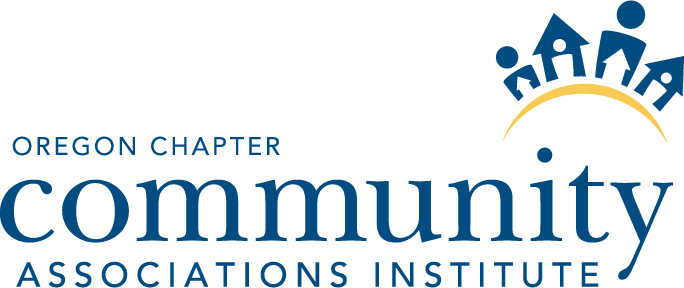 DATE:			November 13, 2015                           TIME:               	10:30 am LOCATION:	Multnomah Athletic ClubBoard Members Present: Jed Spera, Kathleen Profitt, Andrea Klopfenstein, Sara Eanni, Brad Finson, Connie Plowman, Angela Shinn, and Jason Grosz.Also in attendance: Greg Coxey, Barb Casey, Laura McDermott.Call to Order AGREED: President Jed Spera called the meeting to order at 10:37 AM. Approval of Minutes from October 10, 2015AGREED: Director Angela Shinn moved to approve the October 10, 2015 minutes with an edit to reflect that she was also in attendance at the meeting, and to correct the spelling of Kathleen’s last name. The motion was seconded and carried without objection. CED Report – Laura McDermottLaura McDermott stated she had attended the CED Retreat. There was also a discussion regarding how the Gala went. New BusinessNomination of Barb Casey as Ex Officio Officer of the BoardAGREED: Director Jason Grosz moved to nominate Barb Casey as past president to fill the Ex Officio Board member role. The motion was seconded and carried without objection. Election of OfficersPresident-ElectThere was a vote for President-Elect resulting in a tie. AGREED: Director Sara Eanni was elected to serve as President-Elect.AGREED: Angela Shinn was unanimously elected to serve as Vice-President.SecretaryAGREED: Kathleen Profitt was elected to serve as Secretary.TreasurerAGREED: Andrea Klopfenstein was elected to serve as Treasurer. Selection of Committee LiaisonsAGREED: Committee Appointments were made by Jed Spera as follows:Angela Shinn – CA DayJason Grosz – EducationSara Eanni – MarketingBrad Finson – MembershipAndrea Klopfenstein – FinanceKathleen Profitt – Awards Connie Plowman – CAVL Task ForceNext Meeting DateAGREED: The next meeting date was set to be held on December 11, 2015, at 2:00 PM. The tentative meeting location was set to be College Housing Northwest. AdjournmentThere being no further business, the meeting was adjourned at 11:30 AM. 